Publicado en Pekín el 02/07/2019 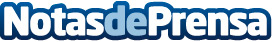 Guinea Ecuatorial presenta con gran éxito en China las Licencias Abiertas de Petróleo, Gas y MineríaLa presentación de la Ronda de Licencias de Guinea Ecuatorial en China tuvo un éxito tremendo, ya que más de 100 inversores chinos participaron y discutieron la inversión en petróleo, gas y minerales con la delegación del Ministerio de Minas e Hidrocarburos. S.E. Gabriel Mbaga Obiang Lima agradece a la Embajada de China en Guinea Ecuatorial, a la African Energy Chamber y al personal del Ministerio de Minas e Hidrocarburos por un roadshow de gran éxitoDatos de contacto:Ministry of Mines and Hydrocarbonsenemewatson@gmail.comNota de prensa publicada en: https://www.notasdeprensa.es/guinea-ecuatorial-presenta-con-gran-exito-en Categorias: Internacional Finanzas Industria Minera http://www.notasdeprensa.es